ATTENTION VISITORS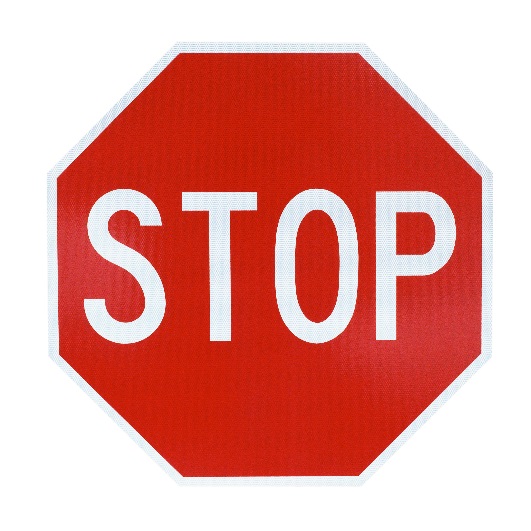 We are currently experiencing increased absenteeism/
outbreak and need your help to stop the spread of germs. Please wash your handsThe main symptoms include (Examples: watery diarrhea, vomiting, fever, abdominal cramps, headache, cough, sneezing, sore throat, runny nose and/or feeling generally unwell)Please let staff know if you are experiencing any of the above symptoms.